            ҠАРАР                                                                                 РЕШЕНИЕ    О внесении изменений в Положение об Администрации сельского поселения Тановский сельсовет муниципального района Благоварский район Республики БашкортостанВ целях приведения Положения об Администрации сельского поселения Тановский сельсовет муниципального района Благоварский район Республики Башкортостан в соответствие с действующим законодательством, на основании протеста прокуратуры Благоварского района № 31-2021  от 25.02.2021 г. Совет сельского поселения Тановский сельсовет муниципального района Благоварский район Республики Башкортостан, РЕШИЛ:1. Внести в Положение об Администрации сельского поселения Тановский сельсовет муниципального района Благоварский район Республики Башкортостан, утвержденного решением Совета сельского поселения Тановский сельсовет муниципального района Благоварский район Республики Башкортостан от 20 февраля  2011г. № 10 «Об утверждении Положения об Администрации сельского поселения Тановский сельсовет муниципального района Благоварский район Республики Башкортостан» следующие изменения:1) Абзац 4 пункта 2.1.1. Положения изложить в следующей редакции:«Разрабатывает, одобряет и направляет одновременно с проектом решения о бюджете в Совет сельского поселения планы (прогнозы) комплексного социально-экономического развития сельского поселения, а также разрабатывает, утверждает и организует исполнение муниципальных программ сельского поселения;».2) В пункте 2.1.2. Положения: В абзаце 2 слова «утверждение местных нормативов градостроительного проектирования сельского поселения» исключить.Слова «осуществляет иные полномочия, предусмотренные законодательством» исключить, добавить абзацы 10 - 15 следующего содержания:«Осуществление в случаях, предусмотренных Градостроительным кодексом Российской Федерации, осмотров зданий, сооружений и выдача рекомендаций об устранении выявленных в ходе таких осмотров нарушений; Осуществляет направление уведомления о соответствии указанных в уведомлении о планируемых строительстве или реконструкции объекта индивидуального жилищного строительства или садового дома (далее - уведомление о планируемом строительстве) параметров объекта индивидуального жилищного строительства или садового дома установленным параметрам и допустимости размещения объекта индивидуального жилищного строительства или садового дома на земельном участке, уведомления о несоответствии указанных в уведомлении о планируемом строительстве параметров объекта индивидуального жилищного строительства или садового дома установленным параметрам и (или) недопустимости размещения объекта индивидуального жилищного строительства или садового дома на земельном участке, уведомления о соответствии или несоответствии построенных или реконструированных объекта индивидуального жилищного строительства или садового дома требованиям законодательства о градостроительной деятельности при строительстве или реконструкции объектов индивидуального жилищного строительства или садовых домов на земельных участках, расположенных на территориях поселения;Принимает в случаях, предусмотренных законом и в соответствии с гражданским законодательством Российской Федерации решения о сносе самовольной постройки, решения о сносе самовольной постройки или ее приведении в соответствие с предельными параметрами разрешенного строительства, реконструкции объектов капитального строительства, установленными правилами землепользования и застройки, документацией по планировке территории, или обязательными требованиями к параметрам объектов капитального строительства, установленными федеральными законами (далее также - приведение в соответствие с установленными требованиями), решения об изъятии земельного участка, не используемого по целевому назначению или используемого с нарушением законодательства Российской Федерации;Осуществляет снос самовольной постройки или ее приведение в соответствие с установленными требованиями в случаях, предусмотренных Градостроительным кодексом Российской Федерации;Осуществляет присвоение адресов объектам адресации, изменение, аннулирование адресов, присвоение наименований элементам улично-дорожной сети (за исключением автомобильных дорог федерального значения, автомобильных дорог регионального или межмуниципального значения, местного значения муниципального района), наименований элементам планировочной структуры в границах поселения, изменение, аннулирование таких наименований, размещение информации в государственном адресном реестре;Осуществляет иные полномочия, предусмотренные нормативными правовыми актами.».3) В пункте 2.1.3. Положения: Абзацы 6 и 8 исключитьАбзац 9 изложить в следующей редакции: «организует благоустройство и озеленение территории сельского поселения в соответствии с правилами благоустройства сельского поселения, осуществляет контроль за соблюдением правил благоустройства сельского поселения, организцет использование и охрану лесов особо охраняемых природных территорий, расположенных в границах населенных пунктов поселения, водоемов; создает условия для массового отдыха жителей сельского поселения и организует обустройство мест массового отдыха населения;»Абзац 12 изложить в следующей редакции: «участвует в организации деятельности по сбору (в том числе раздельному сбору) и транспортированию твердых коммунальных отходов;».4) Абзац 3 пункта 2.1.4. Положения изложить в следующей редакции:«осуществляет работу по обеспечению условий для развития на территории сельского поселения физической культуры, школьного спорта и массового спорта, организует проведение официальных физкультурно-оздоровительных и спортивных мероприятий сельского поселения;».5) Пункт 2.1.5. изложить в следующей редакции:«2.1.5. В области мобилизационной подготовки, гражданской обороны, пожарной безопасности, защиты населения и территории сельского поселения от чрезвычайных ситуаций, профилактике терроризма и экстремизма:· организует и осуществляет мероприятия по мобилизационной подготовке муниципальных предприятий и учреждений, находящихся на территории сельского поселения;· участвует в предупреждении и ликвидации последствий чрезвычайных ситуаций в границах сельского поселения;· обеспечивает первичные меры пожарной безопасности в границах населенных пунктов сельского поселения;· осуществляет организационно-правовое, финансовое, материально-техническое обеспечение первичных мер пожарной безопасности в границах сельского поселения; разрабатывает и реализует меры пожарной безопасности на территории сельского поселения; разрабатывает и утверждает перечень первичных средств тушения пожаров и противопожарный инвентарь; · организует и проводит аварийно-спасательные и другие неотложные работы;· создает, содержит и организует деятельность аварийно - спасательных служб и (или) формирований на территории сельского поселения;· осуществляет мероприятия по обеспечению безопасности людей на водных объектах, охране их жизни и здоровья;· участвует в профилактике терроризма и экстремизма, а также в минимизации и (или) ликвидации последствий проявлений терроризма и экстремизма в границах сельского поселения;· осуществляет иные полномочия, предусмотренные нормативными правовыми актами.».2. Настоящее решение опубликовать на официальном сайте администрации сельского поселения Тановский сельсовет муниципального района Благоварский район в сети «Интернет» по адресу  tansp_blag@mail.ru3.Настоящее решение вступает в силу на следующий день после дня его официального опубликования.Глава сельского поселенияТановский сельсоветмуниципальногорайона Благоварский  районРеспублики Башкортостан                             М.Ф.Гималетдинов           с.Тан          02 марта  2021г.           № 109БАШКОРТОСТАН РЕСПУБЛИКАҺЫБЛАГОВАР  РАЙОНЫМУНИЦИПАЛЬ РАЙОНЫНЫҢТАҢ АУЫЛ СОВЕТЫАУЫЛ БИЛӘМӘҺЕ28 сакырылыш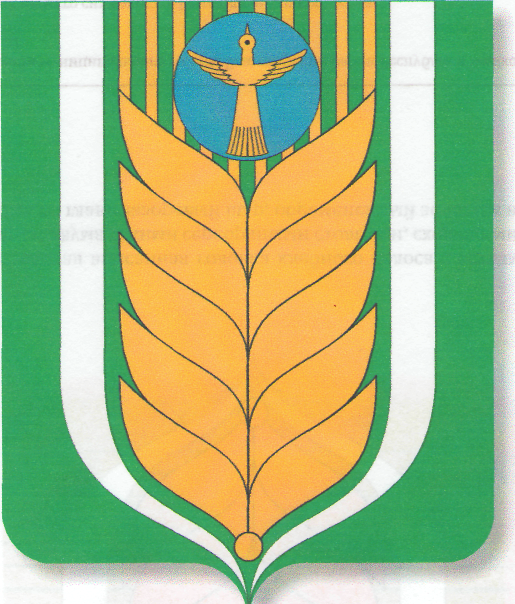 РЕСПУБЛИКА     БАШКОРТОСТАНСОВЕТ СЕЛЬСКОГО ПОСЕЛЕНИЯТАНОВСКИЙ СЕЛЬСОВЕТМУНИЦИПАЛЬНОГО РАЙОНА   БЛАГОВАРСКИЙ РАЙОН28 созыва452745,  Таң ауылы,
 Коммуна  урамы, 1
Тел. (34747) 26-2-84452745, с. Тан,
ул. Коммуны, 1
Тел. (34747) 26-2-84